             STRUKOVNA ŠKOLA ĐURĐEVAC                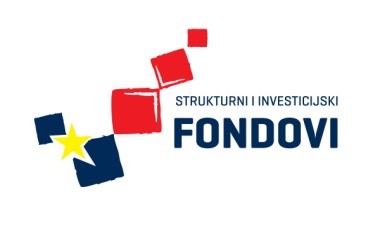 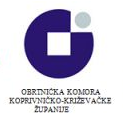 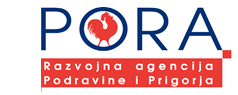 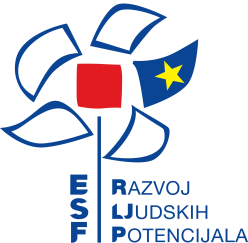 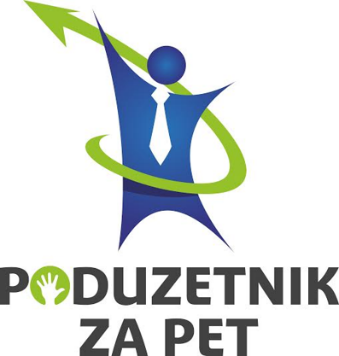 5. RADIONICA KOZMETIČARA9. veljače 2016. učenici Strukovne škole Đurđevac koji sudjeluju u projektu 'Poduzetnik za pet' izrađivali su kozmetičke preparate: pilinge za tijelo, kreme za ruke, balzame za usne i sapune. 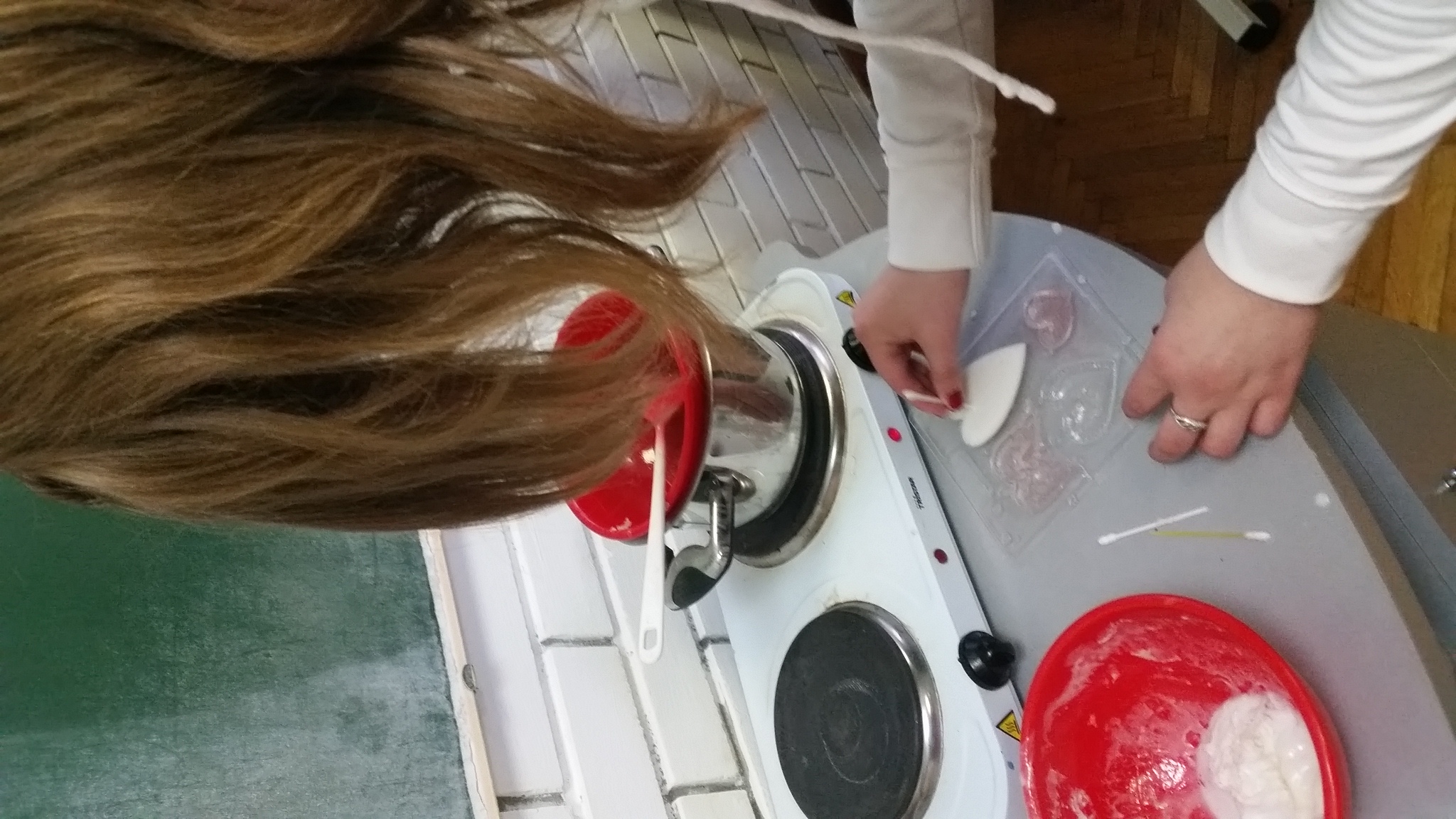 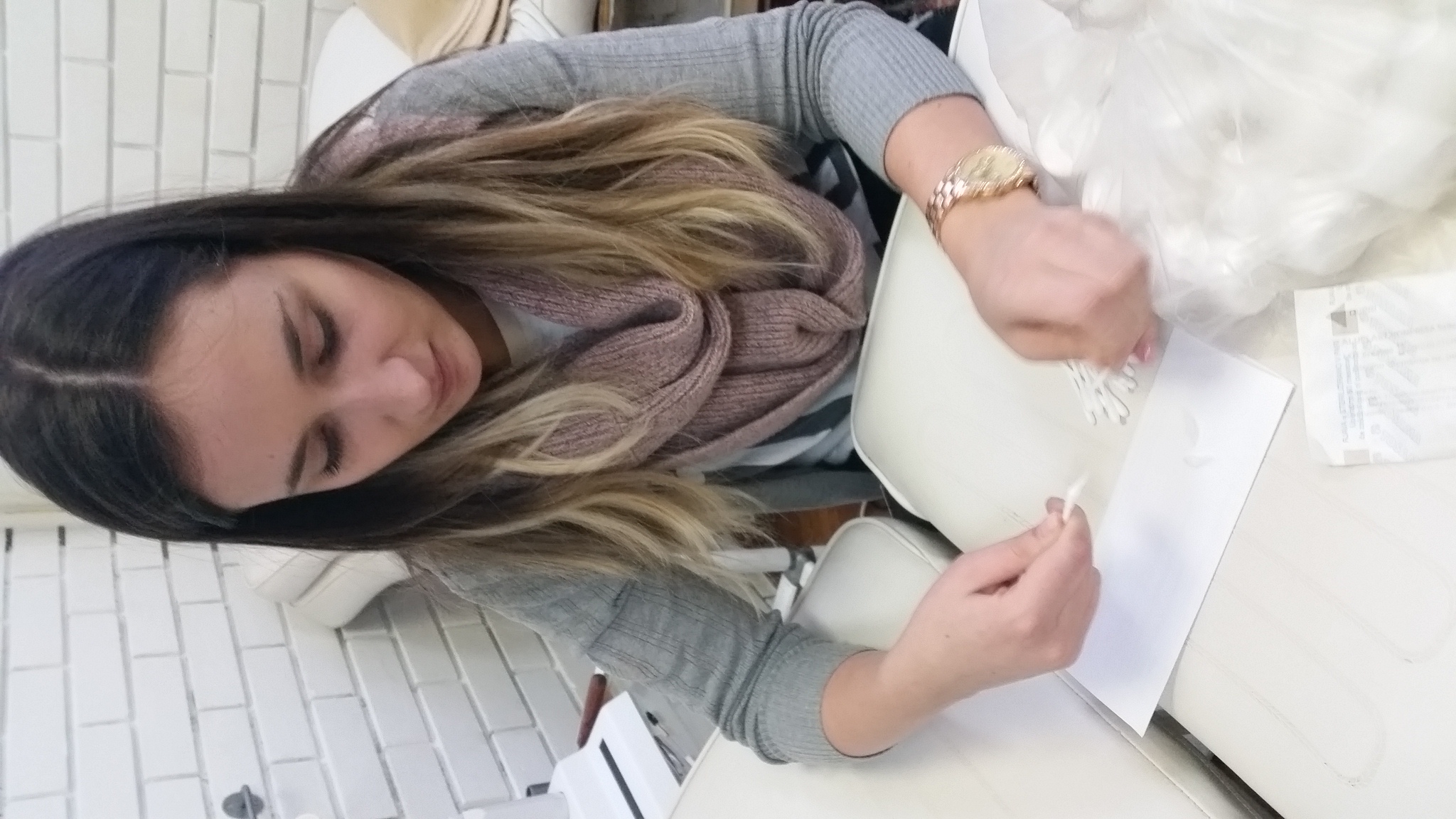 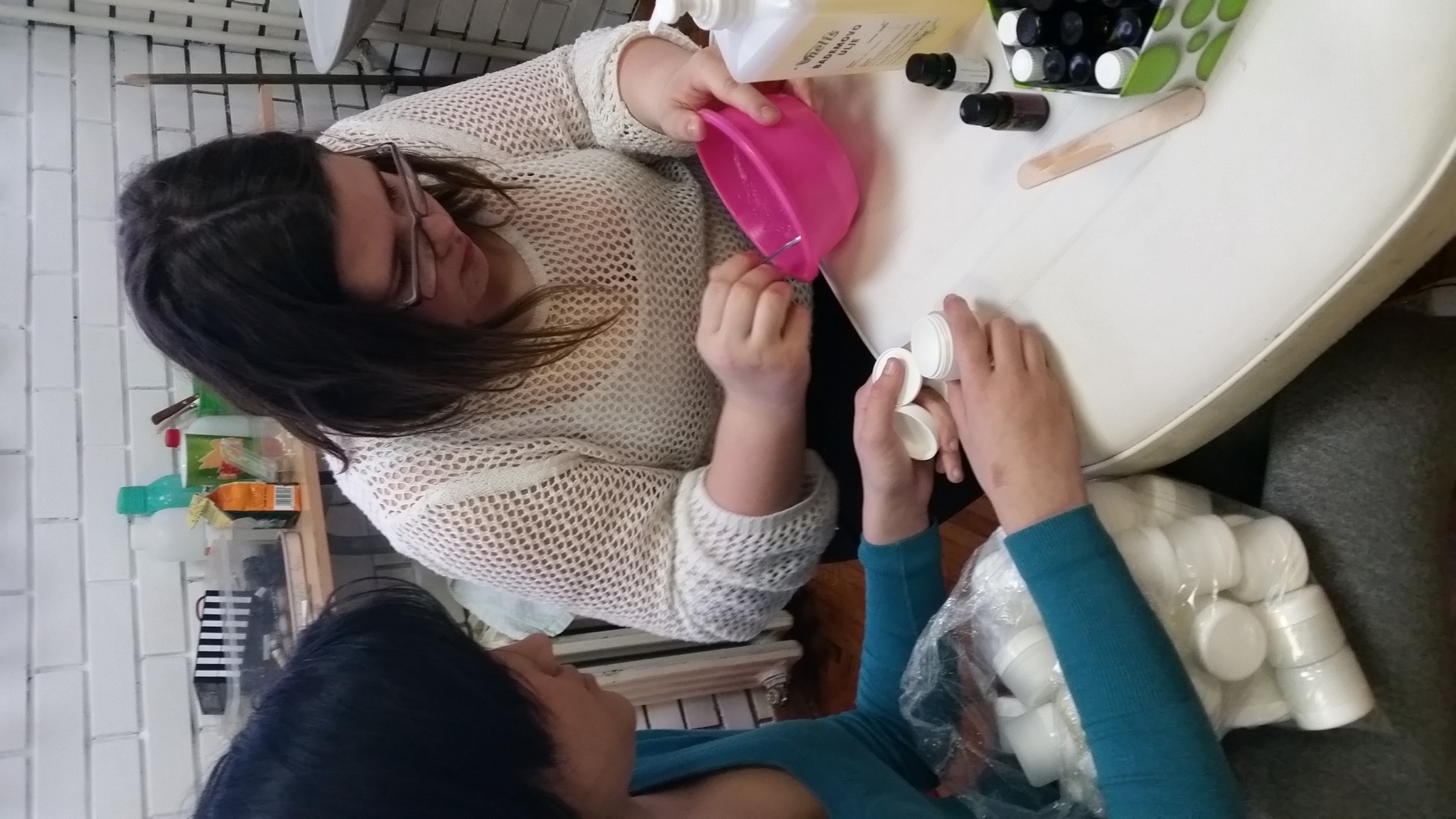 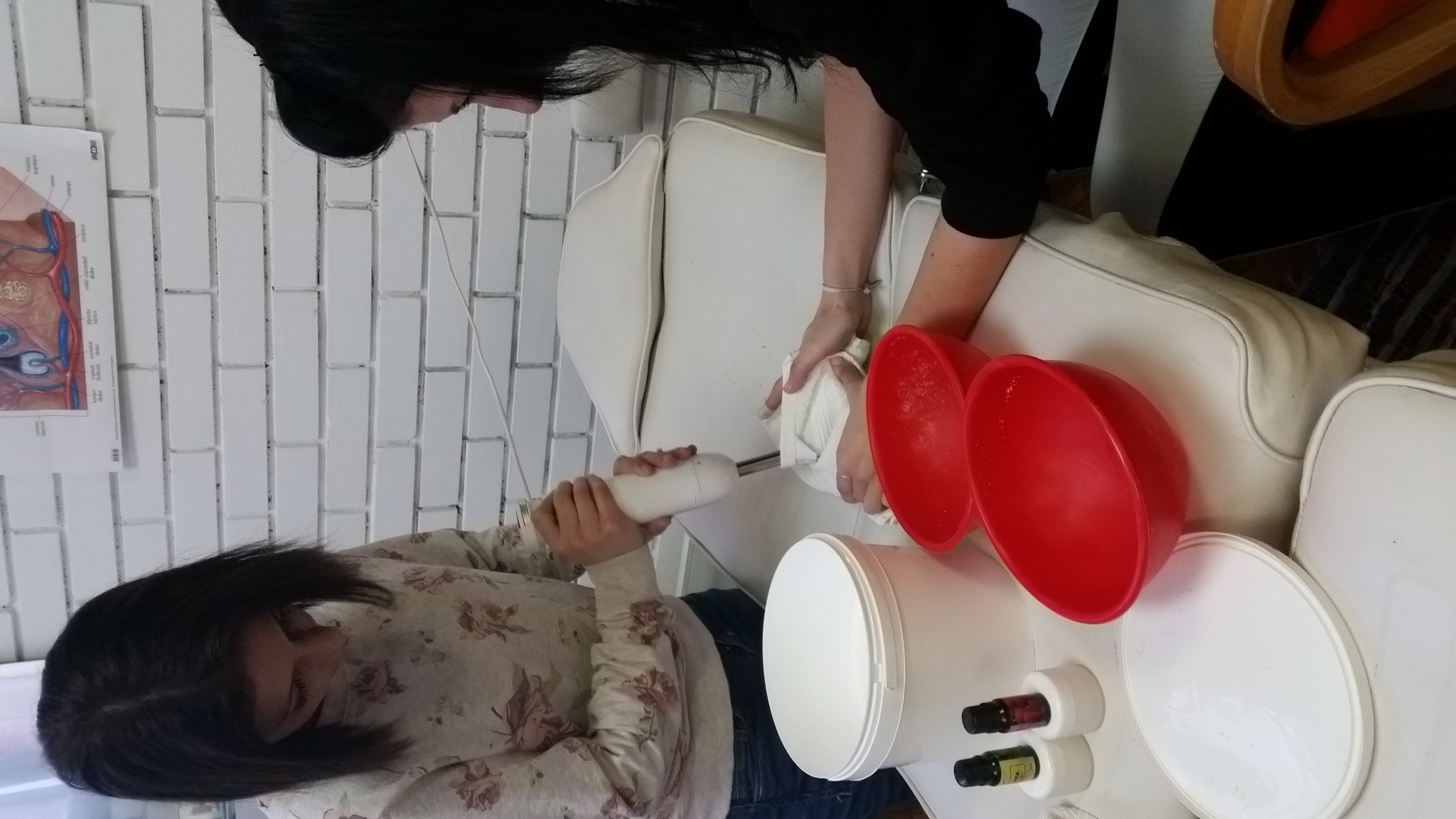 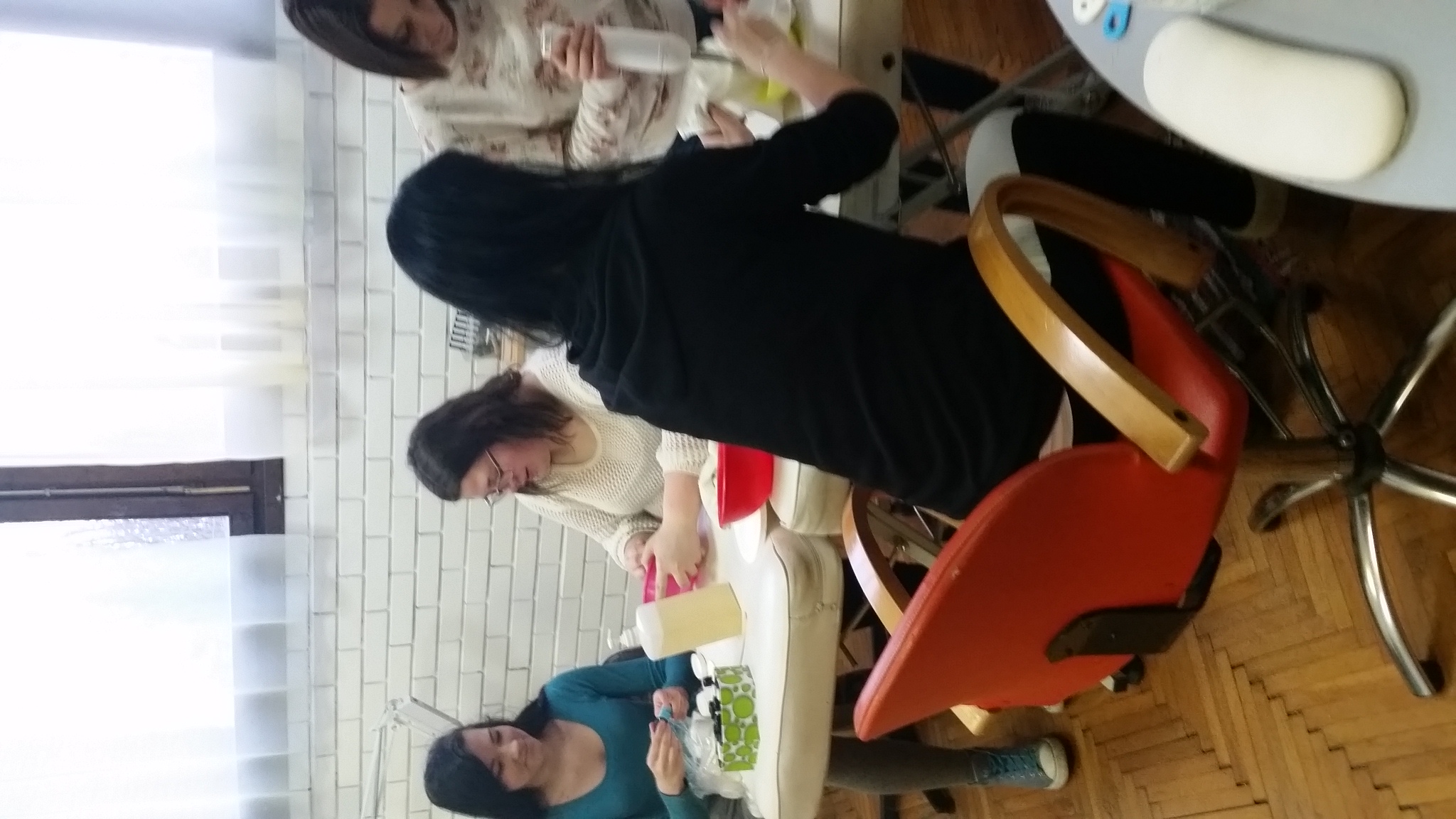 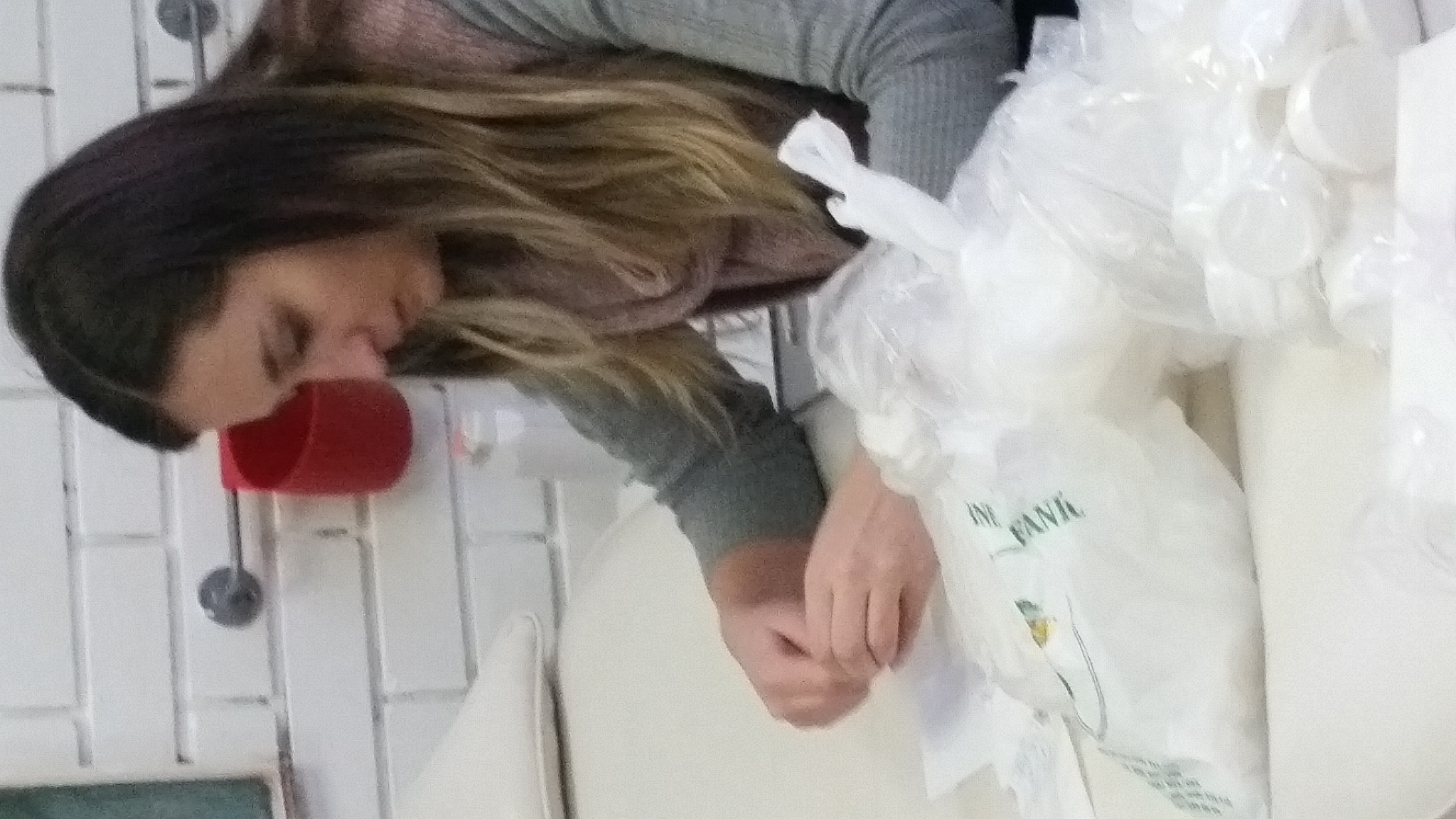 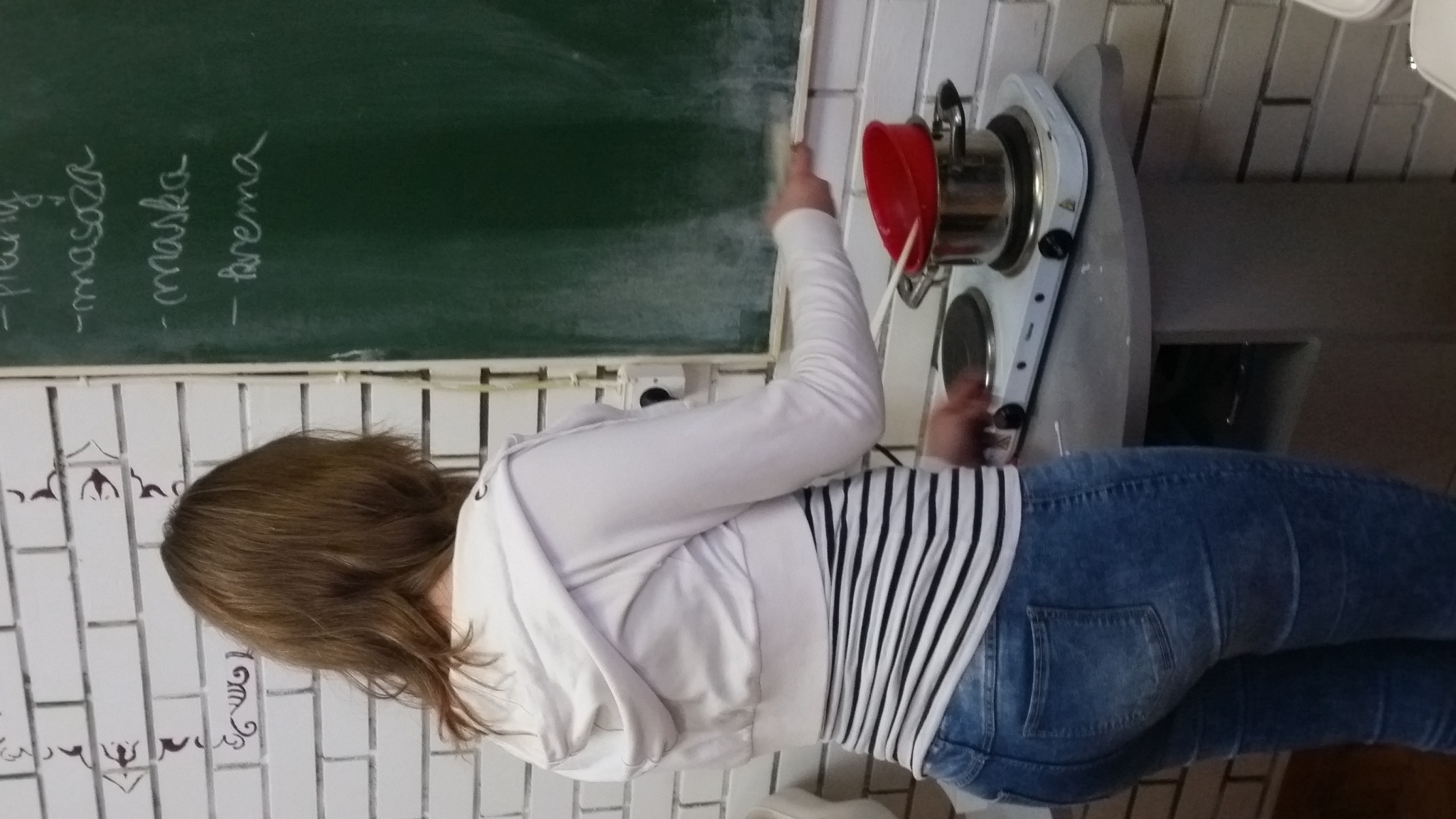 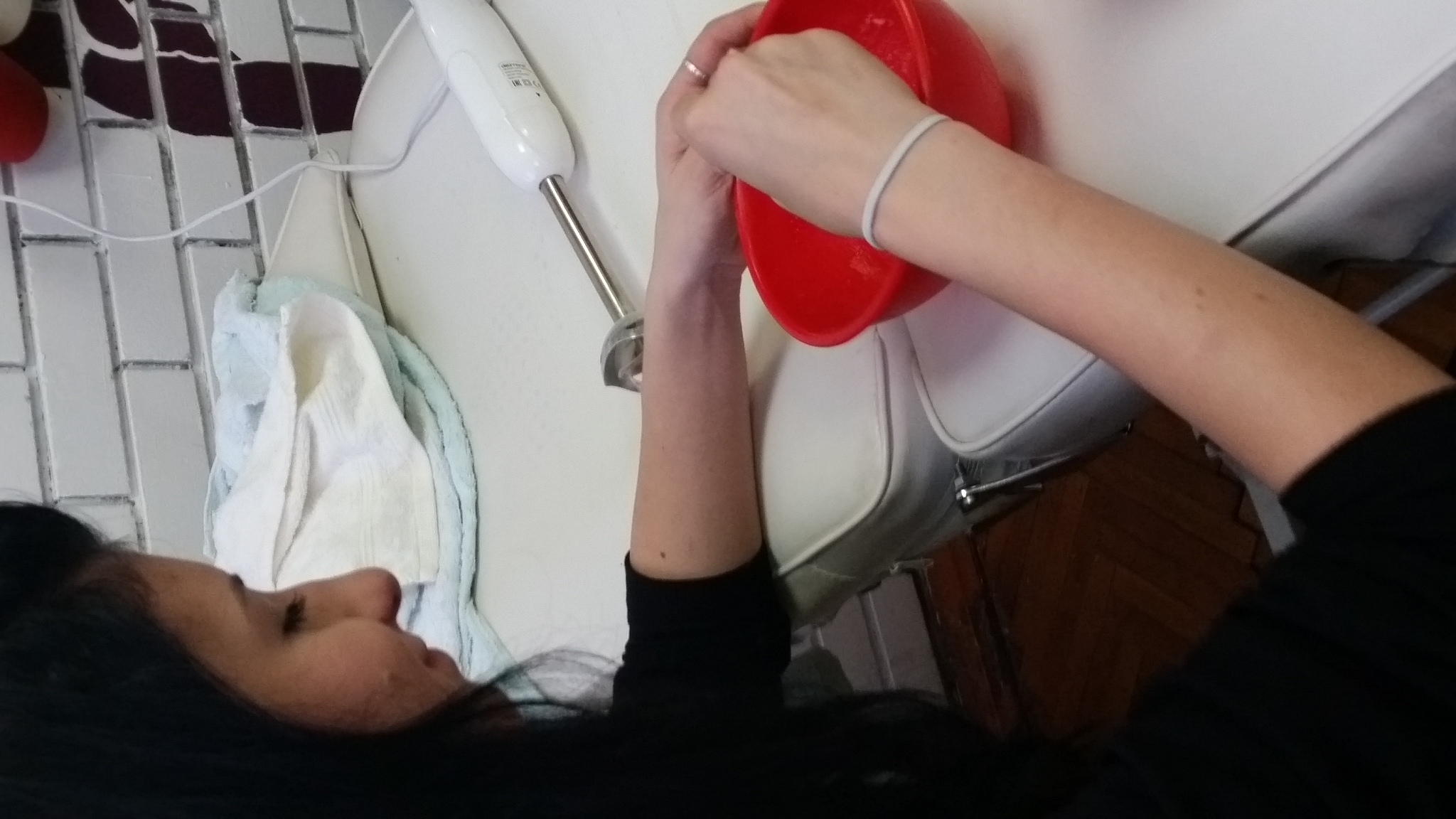 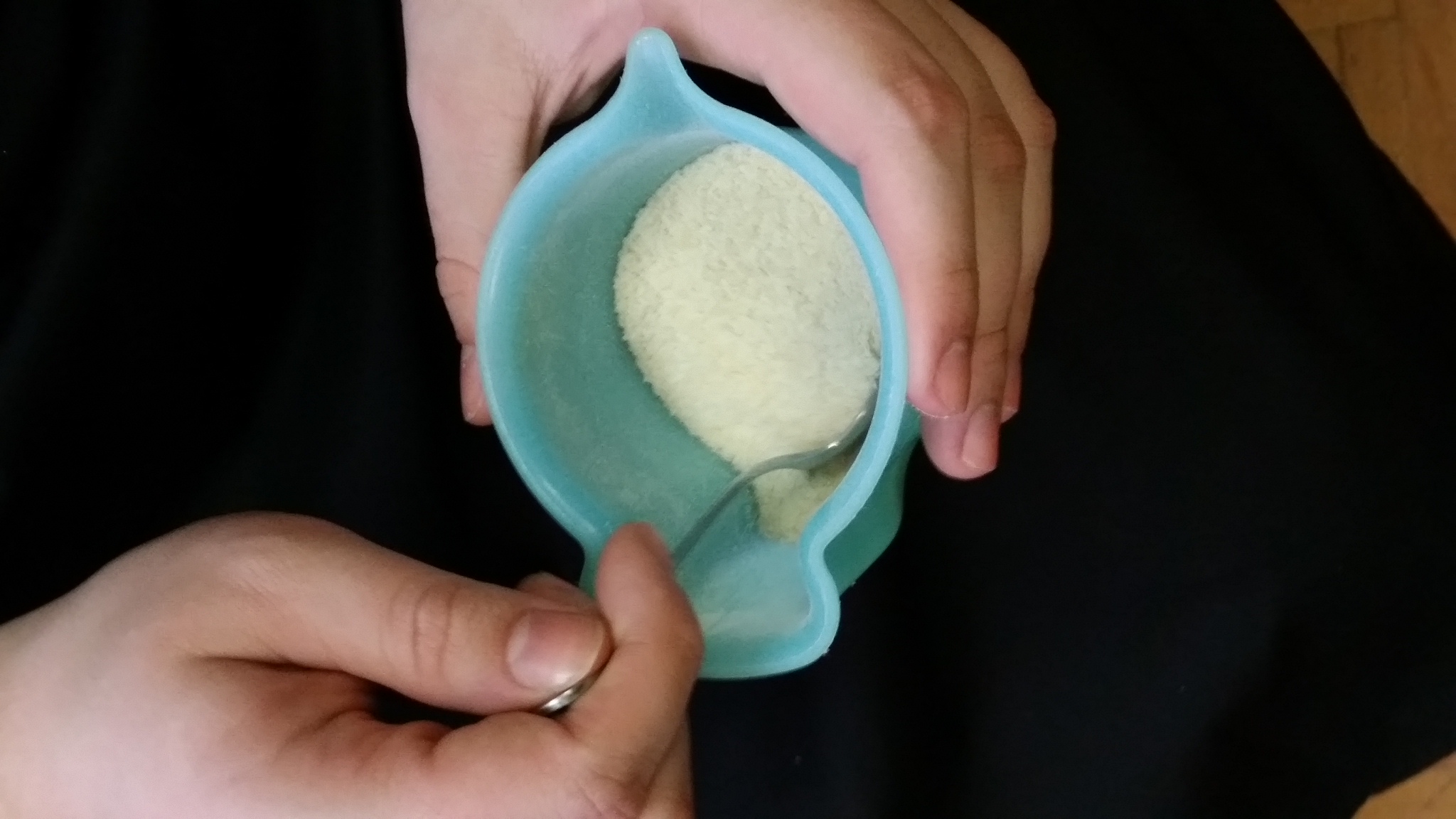 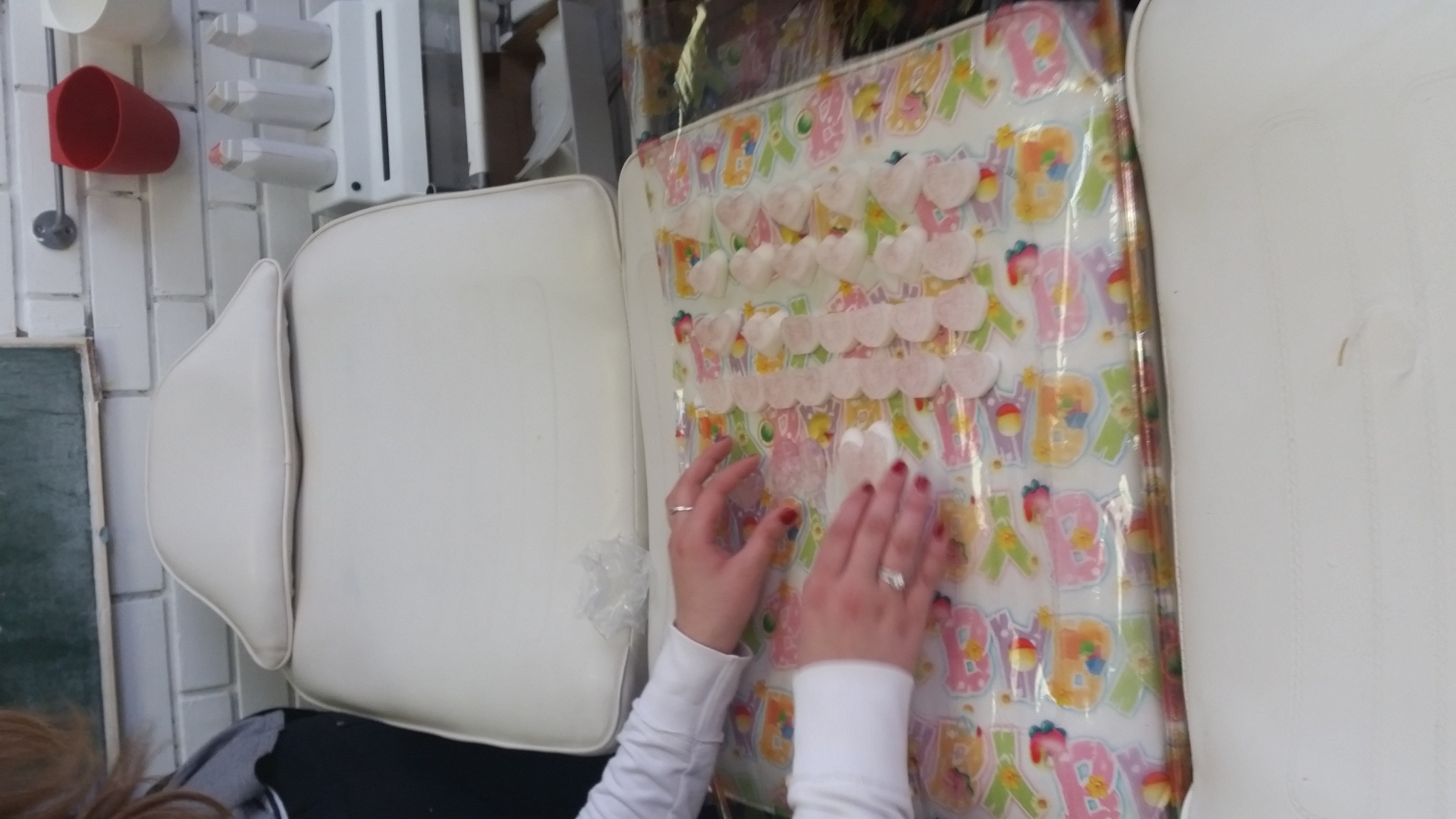 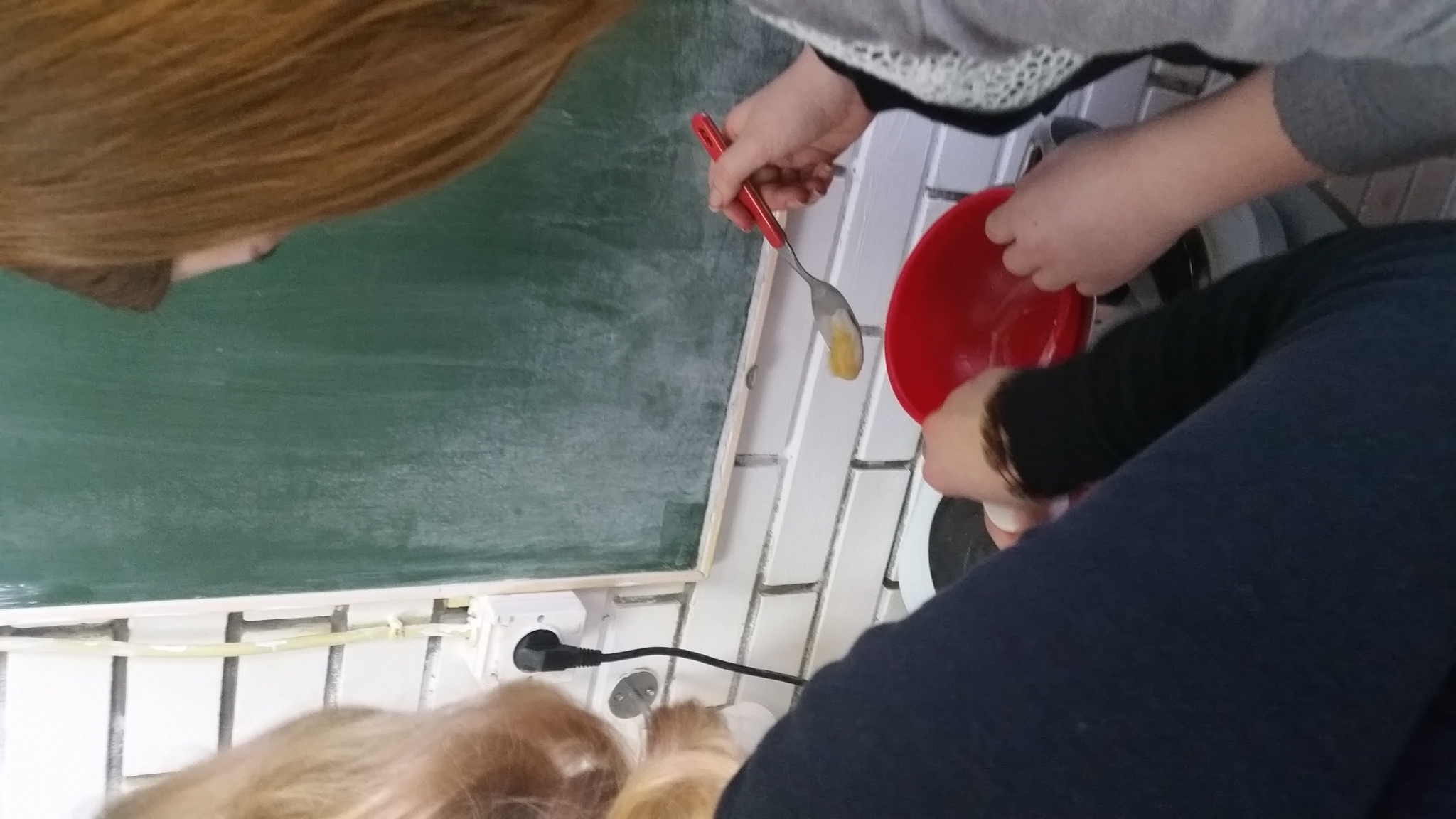 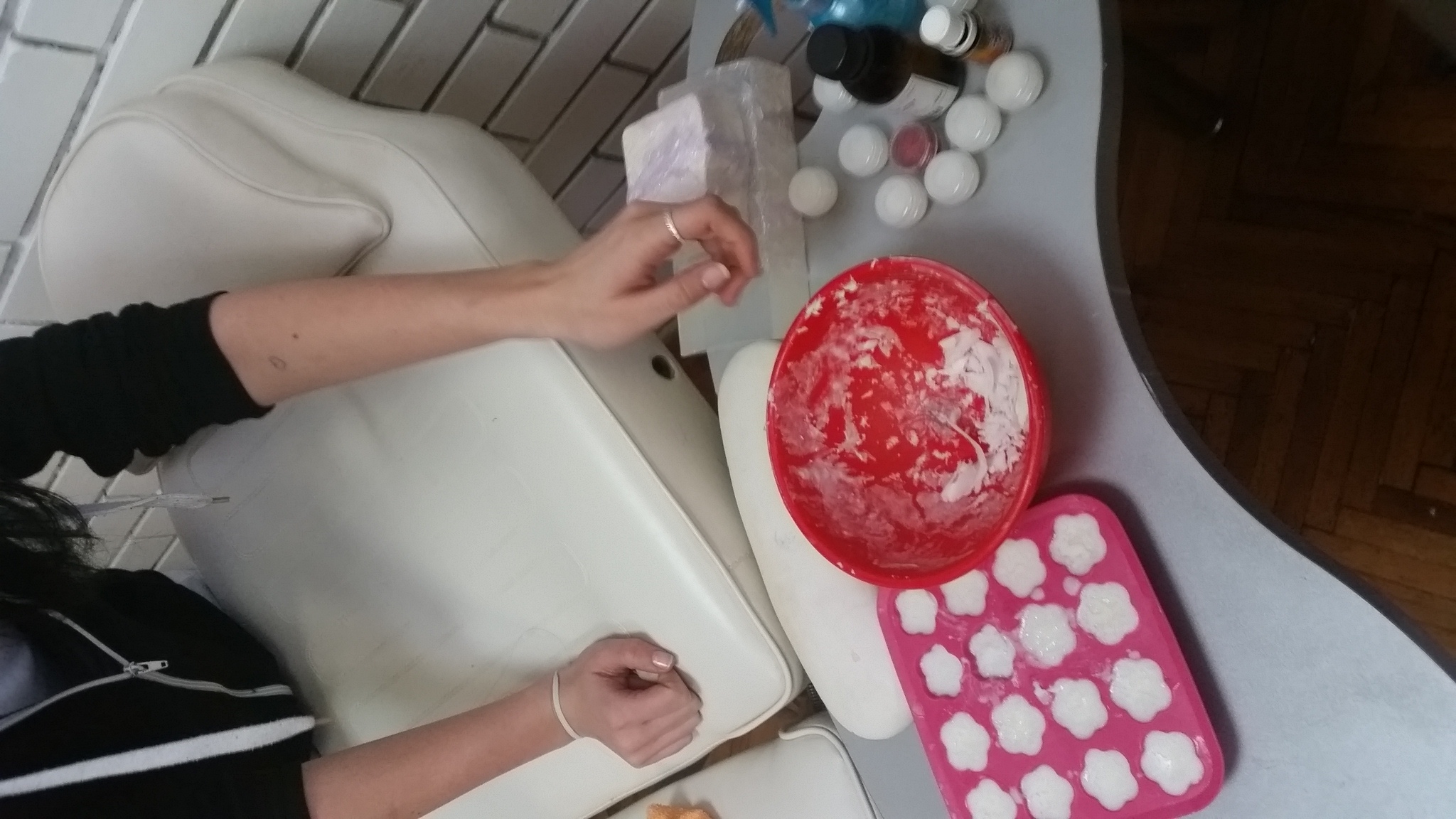 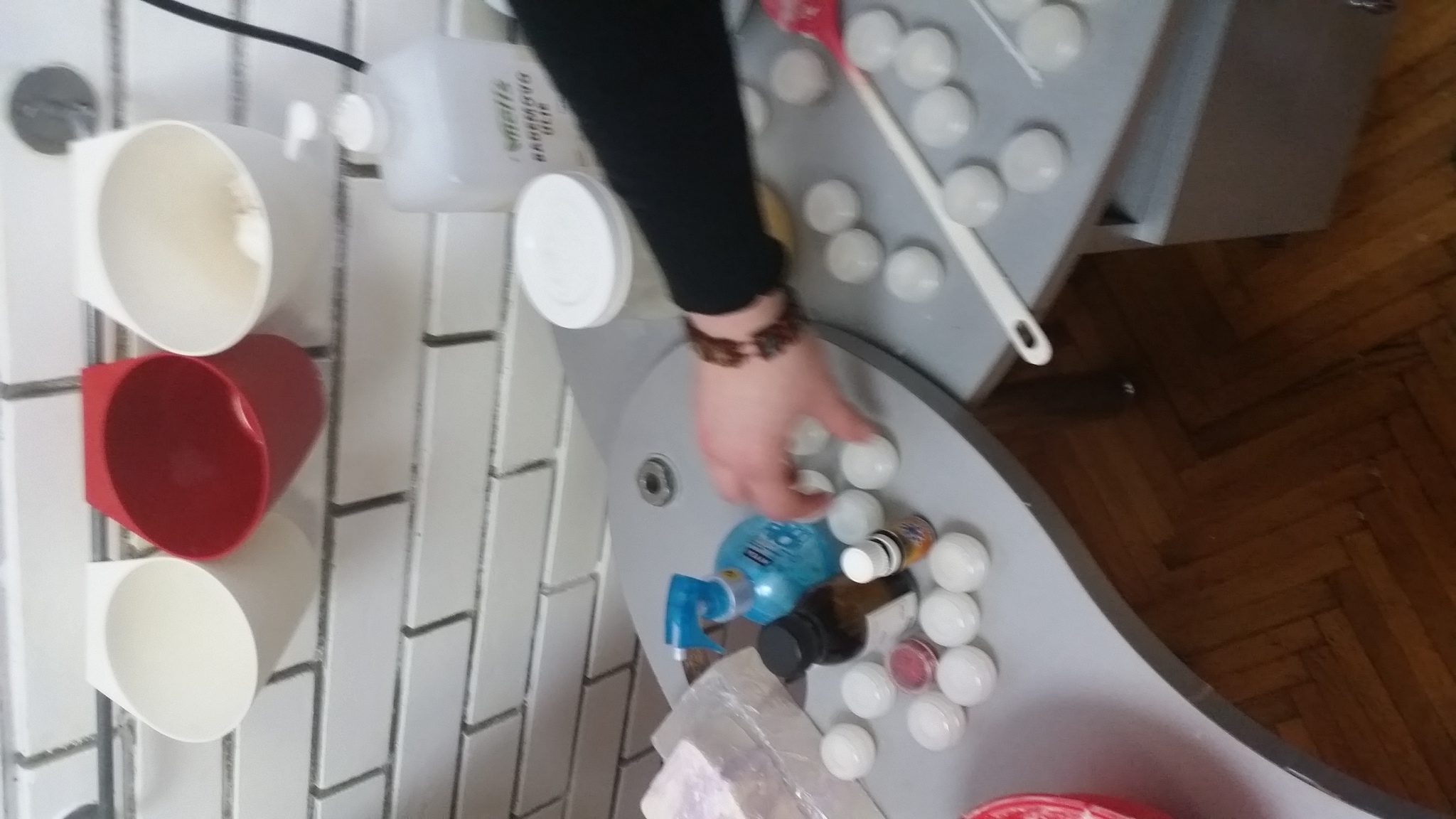 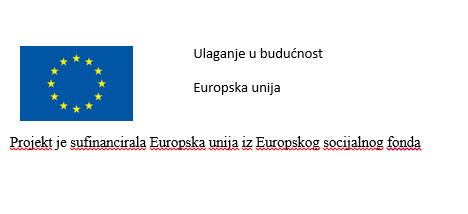 